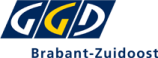 InspectierapportLukkepuk (KDV) Pijlstaartpad 375641 GV EindhovenRegistratienummer 216757320Toezichthouder:	GGD Brabant-ZuidoostIn opdracht van gemeente:	EindhovenDatum inspectie:	01-02-2024Type onderzoek:	Jaarlijks onderzoekStatus:	DefinitiefDatum vaststelling inspectierapport:	12-03-2024InhoudsopgaveHet onderzoek	3Onderzoeksopzet	3Beschouwing	3Advies aan College van B&W	4Observaties en bevindingen	5Pedagogisch klimaat	5Personeel en groepen	7Overzicht getoetste inspectie-items	13Pedagogisch klimaat	13Personeel en groepen	14Gegevens voorziening	18Opvanggegevens	18Gegevens houder	18Gegevens toezicht	18Gegevens toezichthouder (GGD)	18Gegevens opdrachtgever (gemeente)	18Planning	19Bijlage: Zienswijze houder kindercentrum	20Het onderzoekOnderzoeksopzetDit onderzoek is uitgevoerd op grond van artikel 1.62 lid 2 van de Wet kinderopvang. Het betreft een onaangekondigd jaarlijks onderzoek.Bij dit onderzoek zijn meerdere onderwerpen uit de Wet kinderopvang beoordeeld. Achter in het rapport staat een overzicht van de getoetste inspectie-items.De toezichthouder heeft de volgende inspectieactiviteiten uitgevoerd:documentenonderzoek;locatiebezoek;gesprek met de beroepskrachten/houder.In het rapport geeft de toezichthouder in elk hoofdstuk een toelichting op de beoordeelde onderwerpen. In de inleiding van het hoofdstuk staat welke onderwerpen de toezichthouder tijdens dit onderzoek heeft beoordeeld.BeschouwingConclusie en bevindingenBij de volgende hoofdstukken is aan de beoordeelde kwaliteitseisen voldaan:pedagogisch klimaat;personeel en groepen.Aan een viertal kwaliteitseisen is niet voldaan. De toezichthouder heeft hiervoor een herstelaanbod gedaan. Het gaat om:personeel en groepen: verklaring omtrent gedrag en personenregister en inzet pedagogisch beleidsmedewerker.De houder heeft gebruik gemaakt van het herstelaanbod. Aan de kwaliteitseisen wordt nu voldaan. In het rapport licht de toezichthouder dit verder toe.Algemene kenmerkenLukkepuk is in 2001 opgericht als een kleinschalig kinderdagverblijf. Het kindercentrum biedt dagopvang aan één groep van maximaal 10 kinderen in de leeftijd van 0 tot 4 jaar. Beide houders werken als pedagogisch medewerker op de groep.Het kinderdagverblijf is van maandag tot en met vrijdag van 7.30 uur tot 18.00 uur geopend.Lukkepuk is gehuisvest in een hoekwoning met achtertuin aan een autovrije straat in de Eindhovense wijk Tongelre. De groepsruimte betreft de woonkamer van de woning. De inrichting van deze ruimte is kindvriendelijk en kind veilig gemaakt voor de opvang. De commode bevindt zich op de gang en de slaapruimten voor de kinderen op de eerste verdieping.Buiten spelen kan in de achtertuin, waar de houder tevens ruimte heeft gecreëerd voor de jongste kinderen (kunstgras).Kenmerkend voor Lukkepuk is dat de kinderen in een huiselijke sfeer worden opgevangen en dat er gericht aandacht is voor ontwikkeling van de persoonlijke vaardigheden van de kinderen.OnderzoeksgeschiedenisHet Landelijk Register Kinderopvang geeft een overzicht van alle onderzoeken van de locatie. Hier volgt een overzicht van de meest recente onderzoeken:Advies aan College van B&WGeen handhaving.Observaties en bevindingenIn het hoofdstuk ‘Pedagogisch klimaat’ beoordeelt de toezichthouder de volgende onderwerpen:pedagogisch beleid;pedagogische praktijk.Hieronder staat per onderwerp de beoordeling en een toelichting van de toezichthouder.Pedagogisch beleidEr is geconstateerd dat de 11 voorwaarden van het getoetste item ‘Pedagogisch beleid’ voldoenaan de gestelde eisen.Kinderdagverblijf Lukkepuk hanteert een beleidsplan waarin zowel het binnen de organisatie geldende beleid als de werkwijze op de locatie verwoord is.Op basis van de inspectie blijkt, dat de houder ervoor zorgt dat er in de praktijk conform het pedagogisch beleidsplan wordt gehandeld.Binnen de voorwaarde ‘pedagogische praktijk’ is terug te lezen op welke wijze de houder er zorg voor draagt dat er verantwoorde dagopvang wordt geboden conform de vier pedagogische doelen in het kader van het bieden van verantwoorde dagopvang (Besluit kwaliteit kinderopvang, art. 2).Pedagogische praktijkEr is geconstateerd dat de voorwaarde van het getoetste item ‘Pedagogische praktijk’ voldoet aande gestelde eisen.Tijdens de inspectie wordt de waargenomen praktijk beoordeeld. De toezichthouder toetst of de praktijk overeenkomt met artikel 2 en 11 (Besluit kwaliteit kinderopvang).Tijdens de observatie van de pedagogische praktijk maakt de toezichthouder gebruik van het‘Veldinstrument observatie pedagogische praktijk’ (opgesteld door GGD GHOR Nederland, versie 2014). Aan de hand van dit instrument worden de vier basisdoelen van Marianne Riksen-Walraven (2000) beoordeeld. Deze basisdoelen zijn:het waarborgen van emotionele veiligheid;het bieden van mogelijkheden voor kinderen tot ontwikkeling van persoonlijke competentie;het bieden van mogelijkheden voor kinderen tot ontwikkeling van sociale competentie en socialisatie;het overdragen van waarden en normen.Onderstaand volgen enkele praktijkvoorbeelden gekoppeld aan de basisdoelen.Basisdoel: persoonlijke competentieCriterium uit het observatie-instrument:'Dagprogramma. De beroepskrachten hebben een herkenbare dagindeling met programmaonderdelen, waarbij ruimte gemaakt kan worden voor nieuwe/leuke/spannende situaties die kansen bieden voor gesprek en leermomenten.'Observatie donderdag 01-02-204 9.15-10.30u:Tijdens de observatie ziet de toezichthouder dat de beroepskrachten een vaste dagelijkse structuur hebben die kinderen herkennen. Bij binnenkomst zit een beroepskracht met de kinderen in een kring en zingen ze samen liedjes. Aansluitend gaan de kinderen daarna aan tafel om fruit te eten. De jongste kinderen worden hier ook in betrokken. Daarna worden de jongste kinderen verschoond en naar bed gebracht en beloofd de beroepskracht dat ze buiten gaan spelen als iedereen in bed ligt die moet slapen. Ondertussen spelen de kinderen zelfstandig in de groepsruimte. De beroepskrachten laten zien hoe ze de ontwikkeling van de kinderen stimuleren en vastleggen. Er is gedurende de dag een duidelijke afwisseling van geplande activiteiten waar kinderen doelgericht zich ontwikkelen, naast rustige momenten waarop ze zelf leren spelen. Als 2 kinderen onenigheid hebben over speelgoed, geven de beroepskrachten de kinderen de ruimte om het samen op te lossen en helpen hen een handje hierbij door een voorstel te doen waar beide kinderen mee akkoord gaan. Er zijn veel leermomenten gezien gedurende de observatie.Basisdoel: emotionele veiligheidCriterium uit het observatie-instrument:'Kennen/herkennen. De beroepskrachten kennen ieder kind in de groep; ze kennen hen bij naam en weten persoonlijke bijzonderheden (bv karakter, slaapritueel, allergieën). In het contact met het kind wordt die kennis gebruikt.'Observatie:Uit de observatie van de toezichthouder blijkt dat beide beroepskrachten de kinderen en hun bijzonderheden goed kennen. Beide beroepskrachten werken gedurende 5 dagen per week. Dagelijks zijn ze beide aanwezig en zien ze alle kinderen. De ontwikkeling van de kinderen wordt bijgehouden in een zogeheten 'maandboek' ; hierin schrijven zowel de beroepskrachten als de ouders de bijzonderheden van de kinderen. Doordat beide beroepskrachten dagelijks aanwezig zijn kennen ze de kinderen erg goed. Hierdoor kunnen ze inspelen op de behoeften van de kinderen.Een voorbeeld hiervan: een kindje van 6 maanden wordt wakker, de beroepskrachten weten door ervaring dat ze hem niet gelijk zelfstandig kunnen laten spelen. Ze nemen hem op schoot erbij, zodat hij op zijn gemak is en rustig kan wakker worden. De beroepskrachten reageren sensitief en responsief op de kinderen. Hierdoor is er een rustige aangename sfeer.Op basis van de inspectie is geconstateerd dat aan deze voorwaarde wordt voldaan.Gebruikte bronnenGesprek houder (d.d. 01-02-2024 aanwezig op de locatie)Gesprek beroepskracht(en) (d.d. 01-02-2024 2 aanwezige beroepskrachten)Observatie (d.d. 01-02-2024 9.15-10.30u)Veldinstrument observatie pedagogische praktijk (0-4 jaar)Pedagogisch beleidsplan (Pedagogisch beleid Lukkepuk versie 01-01-2024)Pedagogisch werkplanIn het hoofdstuk ‘Personeel en groepen’ beoordeelt de toezichthouder de volgende onderwerpen:verklaring omtrent het gedrag en personenregister kinderopvang;opleidingseisen;aantal beroepskrachten en eisen aan de inzet van beroepskrachten in opleiding en stagiaires;inzet pedagogisch beleidsmedewerker;stabiliteit van de opvang voor kinderen;gebruik van de voertaal.Hieronder staat per onderwerp de beoordeling en een toelichting van de toezichthouder.Verklaring omtrent het gedrag en personenregister kinderopvangEr is geconstateerd dat de 2 getoetste voorwaarde van het item ‘Verklaring omtrent het gedrag en personenregister kinderopvang’, na het bieden van herstelaanbod, voldoen aan de gestelde eisen.Overtredingen: in bezit zijn van een verklaring omtrent gedrag en gekoppeld zijn in het landelijk register kinderopvang aan de houderSituatieOp het moment van de inspectie constateert de toezichthouder dat een inwonende huisgenoot, die onlangs 18 jaar is geworden, niet in het bezit van een VOG en gekoppeld is aan de houder. Tevens is de externe coach niet gekoppeld aan de houder.De overige 2 beroepskrachten, tevens houders en de 3 stagiaires zijn wel in bezit van een verklaring omtrent gedrag, staan op een juiste wijze ingeschreven in het personenregister kinderopvang en zijn gekoppeld aan de houder. De houder heeft er zorg voor gedragen, dat deze personen/beroepskrachten hun werkzaamheden kunnen aanvangen na inschrijving en koppeling in het personenregister kinderopvang aan de betreffende houder.Herstelaanbod:De toezichthouder heeft hiervoor herstelaanbod geboden om voor de inwonende huisgenoot die onlangs 18 is geworden een VOG aan te vragen en te koppelen aan de houder. Tevens dient de houder de externe coach te koppelen aan de houder. De houder heeft aangegeven gebruik te willen maken van het herstelaanbod.Conclusie na herstelaanbod:De toezichthouder heeft na het hersteltermijn het Personenregister kinderopvang geraadpleegd en geconstateerd dat er wordt voldaan aan de voorwaarden. De inwonende 18 jarige huisgenoot is in bezit van een VOG en gekoppeld aan de houder.Uit bovenstaande constatering(en) / bevindingen blijkt dat aan de volgende voorwaarde na herstelaanbod, is voldaan:OpleidingseisenEr is geconstateerd dat de 2 voorwaarden van het getoetste item ‘Opleidingseisen’ voldoen aan degestelde eisen.Opleidingseisen beroepskrachtenTijdens de huidige inspectie is door middel van een steekproef de diploma’s van 2 beroepskrachten en de achterwacht ingezien. De beroepskrachten beschikken over een passende opleiding zoals opgenomen in de meest recent aangevangen cao Kinderopvang.Opleidingseisen pedagogisch beleidsmedewerker/coachDe pedagogisch beleidsmedewerker (intern en extern) beschikken over een voor de werkzaamheden passende opleidingen zoals opgenomen in de meest recent aangevangen cao Kinderopvang.Aantal beroepskrachten en eisen aan de inzet van beroepskrachten in opleiding en stagiairsEr is geconstateerd dat de 5 getoetste voorwaarden van het getoetste item ‘Aantalberoepskrachten en eisen aan de inzet van beroepskrachten in opleiding en stagiaires’ voldoen aande gestelde eisen.Tijdens de inspectie is (op basis van een steekproef week 4,5 en 6) geconstateerd dat er voldoende beroepskrachten aanwezig zijn. Er wordt gebruik gemaakt van de rekentool 1ratio.Gedurende de uren dat conform het pedagogische beleidsplan minder beroepskrachten worden ingezet, wordt ten minste de helft van het conform de beroepskracht-kindratio benodigde aantal beroepskrachten ingezet. Er wordt enkel tijdens de middagslaapjes van de kinderen afgeweken van de beroepskracht kindratio.Er worden geen stagiaires of beroepskrachten in opleiding ingezet als pedagogisch medewerker. AchterwachtTijdens de inspectie is geconstateerd dat de houder een achterwacht heeft ingesteld en dewerkzame personen hierover heeft geïnformeerd.Er worden geen stagiaires of beroepskrachten in opleiding ingezet als pedagogisch medewerker. Stagiaires/beroepskrachten in opleidingDe inzet van beroepskrachten in opleiding en stagiaires geschiedt overeenkomstig de voorwaarden opgenomen in de meest recent aangevangen cao kinderopvang.AchterwachtTijdens de inspectie is geconstateerd dat de houder een achterwacht heeft ingesteld en de werkzame personen hierover heeft geïnformeerd.Wanneer er tijdens de afwijkende inzet van het aantal beroepskrachten slechts één beroepskracht in het kindercentrum wordt ingezet, is tenminste één andere volwassene in het kindercentrum aanwezig.Inzet pedagogisch beleidsmedewerkersEr is geconstateerd dat de 2 voorwaarden van het getoetste item ‘Inzet pedagogischbeleidsmedewerker’, na het bieden van herstelaanbod op 2 voorwaarden, voldoen aan de gestelde eisen.Aantal geëxploiteerde kindercentraHet aantal geëxploiteerde kindercentra volgens berekeningen van de houder en volgens gegevens van het LRK zijn hieronder in een tabel weergegeven:Aantal fte werkzame beroepskrachten bij houderHet aantal fte werkzame beroepskrachten volgens berekeningen van de houder zijn hieronder in een tabel weergegeven:De houder exploiteert één kindcentrum. De houder hoeft daarom geen verdeling van het aantal uren coaching en beleid te maken.De houder heeft de minimale ureninzet van de pedagogisch beleidsmedewerker bepaalt, door het nemen van de som van (50 uur x het aantal kindercentra) + (10 uur x het aantal fte pedagogisch medewerkers). Er wordt gebruik gemaakt van de rekentool 1ratio.nl/rpb.OvertredingenDe houder van het kindercentrum zet de pedagogisch beleidsmedewerker voor het coachen van beroepskrachten bij de uitvoering van hun werkzaamheden en de totstandkoming en implementatie van pedagogische beleidsvoornemens voor het vereiste aantal uren in;De houder geeft de verdeling zodanig vorm dat iedere beroepskracht jaarlijks coaching ontvangt in de uitvoering van de werkzaamheden.Situatie:Lukkepuk heeft een externe coach die op het moment van de inspectie niet bezoldigd wordt voor de uitvoering van de coaching. Hierdoor is er géén sprake van een pedagogisch coach in de zin van de Wet Kinderopvang.Lukkepuk heeft 2 houders. Houder 1 is naast beroepskracht, tevens pedagogisch coach van houder2. Houder 2 is enkel beroepskracht.Lukkepuk heeft ervoor gekozen om de uitvoering van de rol van pedagogisch beleidsmedewerker en pedagogisch coach te splitsen. De uitvoering van de taken van pedagogisch beleidsmedewerker is belegd bij houder 1, die integraal verantwoordelijk is.Houder 1 is in bezit van een diploma waarmee ze houder 2 mag coachen. Houder 1 heeft in 2023 houder 2 gecoacht in de werkzaamheden.Lukkepuk maakt daarnaast gebruik van een externe coach ten behoeve van de coaching van houder 1. Hiervoor is een contract opgesteld voor 10 tot 20 uur coaching per jaar. Echter de houders geven aan dat deze coach niet wordt bezoldigd en dat de coaching op vrijwillige basis plaatsvindt. Er dient een vorm van overeenkomst te zijn, waarin de bezoldiging is geregeld bijvoorbeeld een detachering of een uitleenovereenkomst. Indien er géén bezoldiging is, dan is er géén sprake van een pedagogisch coach in de zin van de Wet Kinderopvang. Doordat de houders de externe pedagogisch coach niet bezoldigen, kan er niet gesproken worden van coaching voor houder 1. Hierdoor heeft één van de twee beroepskrachten in 2023 geen coaching ontvangen.Herstelaanbod:De toezichthouder biedt voor bovenstaande 2 overtredingen herstelaanbod. De houder moet er zorg voor dragen dat de externe pedagogisch coach bezoldigd wordt, zodat er sprake is van coaching in de zin van de Wet kinderopvang. Als dit is vastgelegd kan de externe coach (voorzien van een passend diploma) de coaching in 2024 uitvoeren bij Lukkepuk zodat iedere beroepskracht coaching ontvangt.Conclusie na herstelaanbod:De houder heeft de overtreding adequaat opgelost.De houder is lid geworden van 'KIKI training & Coaching' en toont dit door middel van een factuur. KIKI Training & Coaching organiseert meerdere keren per jaar intervisie bijeenkomsten en bij deze intervisie bijeenkomsten is een coach vanuit KIKI Training & Coaching aanwezig. Tevens zijn er masterclasses, congressen en Gildedagen. Houder 1 wordt tijdens deze bijeenkomsten gecoacht.Daarnaast is er voor de individuele coaching een andere externe coach aangesteld met een passend diploma. Deze pedagogisch coach kan zowel individueel coachen als op de groep. De houder toont door middel van een offerte aan, dat deze coach bezoldigd gaat worden.Uit bovenstaande constatering(en) / bevindingen blijkt dat aan de volgende voorwaarde na herstelaanbod, is voldaan:Stabiliteit van de opvang voor kinderenEr is geconstateerd dat de 6 voorwaarden van het getoetste item ‘Stabiliteit van de opvang voor kinderen’ voldoen aan de gestelde eisen.De opvang vindt plaats in vaste stamgroepen. Een kind wordt in één stamgroep opgevangen.De houder deelt de ouders en het kind mee tot welke stamgroep het kind behoort en welke beroepskracht dan wel beroepskrachten op welke dag aan de desbetreffende stamgroep zijn toegewezen. Bij Lukkepuk is er uitsluitend één stamgroep.De houder heeft er voor zorg gedragen dat ten hoogste twee vaste beroepskrachten zijn toegewezen aan kinderen in de leeftijd tot één jaar.De houder heeft er voor zorg gedragen dat ten hoogste drie vaste beroepskrachten zijn toegewezen aan kinderen in de leeftijd vanaf één jaar.Een kind maakt gedurende de week gebruik van één stamgroep ruimte.Aan ieder kind is een mentor toegewezen. Tevens is de mentor een beroepskracht van het kind en bespreekt de ontwikkeling van het kind periodiek met de ouders.Gebruik van de voertaalEr is geconstateerd dat de getoetste voorwaarde van het item ‘Gebruik van de voorgeschreven voertaal’ voldoet aan de gestelde eisen.Geconstateerd is dat de Nederlandse voertaal wordt gebruikt.Gebruikte bronnenGesprek houder (d.d. 01-02-2024 aanwezig op de locatie)Gesprek beroepskracht(en) (d.d. 01-02-2024 2 aanwezige beroepskrachten)Observatie (d.d. 01-02-2024 9.15-10.30u)Pedagogisch beleidsplan (Pedagogisch beleid Lukkepuk versie 01-01-2024)Diploma/kwalificatie beroepskracht(en) (d.d. 07-02-2024 3 diploma's aangeleverd)Diploma/kwalificatie pedagogisch beleidsmedewerker(s) (d.d. 07-02-2024 aanvullend bewijs Branche-erkende scholing voor pedagogisch coach ontvangen)Arbeidsovereenkomst (d.d. 07-02-2024 pedagogisch coach ontvangen)(Praktijk)leerovereenkomst student(en) (d.d. 07-02-2024 3 praktijkleerovereenkomsten Summa ontvangen)Personenregister Kinderopvang (d.d. 18-01-2024 en 05-02-2024 geraadpleegd)Overzicht personen die over een VOG moeten beschikken (d.d. 18-01-2024)VOG-verificatie houder (d.d. 02-02-2024 geraadpleegd)Presentielijst (week 4, 5 en 6)Personeelsrooster (week 4, 5 en 6)Berekening pedagogisch beleidsmedewerker(s) (Coachplan 2024)Overzicht inzet pedagogisch beleidsmedewerker(s) (Coachplan 2024)Bewijs van inschrijving houder in het handelsregister KvK (d.d. 07-02-2024 digitaal aangeleverd)d.d. 14-02-2024 diploma SPH externe pedagogisch coach ontvangend.d. 05-03-2024 Brief/bevestiging KIKI trainingen & coachingd.d. 05-03-2024 Factuur KIKI trainingen & coachingd.d. 05-03-2024 Diploma en aanvullend bewijs nieuwe coachd.d. 05-03-2024 Nieuw coachplan 2024d.d. 05-03-2024 Offerte Lukkepuk coaching externe coachOverzicht getoetste inspectie-itemsGegevens voorzieningOpvanggegevensGegevens houderGegevens toezichtGegevens toezichthouder (GGD)Gegevens opdrachtgever (gemeente)PlanningBijlage: Zienswijze houder kindercentrumDe zienswijze betreft een reactie van de houder op de inhoud van het inspectierapport. De houder heeft geen gebruik gemaakt van de gelegenheid een zienswijze in te dienen.Soort onderzoeken datumBevindingenJaarlijks onderzoek14-01-2021Tijdens de inspectie is geconstateerd dat de getoetste inspectie itemsvoldoen aan de Wet kinderopvang.Jaarlijks onderzoek 14-03-2022Tijdens de inspectie is geconstateerd dat de getoetste inspectie items, met uitzondering van één onderdeel, voldoen aan de Wet kinderopvang. De overtredingen die geconstateerd is had betrekking op de beroepskracht-kindratio.Nader onderzoek28-06-2022Tijdens de inspectie is geconstateerd dat de houder erin geslaagd is devoorgaande overtreding op te lossen.Jaarlijks onderzoek 18-07-2023Tijdens de inspectie is geconstateerd dat de getoetste inspectie items, na het herstelaanbod op één voorwaarde, voldoen aan de Wet kinderopvang. De overtredingen die geconstateerd is had betrekking op Veiligheid enGezondheid (beschrijving groot risico)Pedagogisch klimaatPersoneel en groepenIn het bezit van een verklaring omtrent het gedrag zijn:de houder of voorgenomen houder van een kindercentrum en de bestuurder, vennoot, maat of beheerder van dat kindercentrum;de participerende ouder;de personen die op basis van een arbeidsovereenkomst met de houder of met een uitzendorganisatie tijdens opvanguren werkzaam zijn dan wel zullen zijn op de locatie van een onderneming waarmee de houder een kindercentrum exploiteert en waar kinderen worden opgevangen;de personen die op basis van een andere overeenkomst met de houder structureel tijdens opvanguren werkzaam zijn of zullen zijn op de locatie waar kinderen worden opgevangen;de personen die uit hoofde van hun functie toegang hebben of zullen hebben tot informatie over de kinderen die worden opgevangen;de personen van 18 jaar en ouder die op het woonadres waar een kindercentrum is gevestigd hun hoofdverblijf hebben of zullen hebben dan wel die structureel tijdens opvanguren aanwezig zijn of zullen zijn op het kindercentrum, gevestigd op een woonadres.Voor zover het natuurlijke personen betreft is eenieder als bedoeld in de onderdelen a tot en met f ingeschreven in het personenregister kinderopvang en gekoppeld aan de houder.(art 1.50 lid 3 en 1.48d lid 3 Wet kinderopvang)Na inschrijving van een persoon als bedoeld in artikel 1.50 derde lid van de wet in het personenregister kinderopvang en na koppeling met de houder kan de persoon zijn werkzaamheden aanvangen.(art 1.48d lid 3 en 1.50 lid 4 Wet kinderopvang)Aantal geëxploiteerde kindcentravolgens de houderAantal geëxploiteerde kindcentravolgens het LRK1 januari 202411Aantal FTE beroepskrachten1 januari 20243De houder van het kindercentrum zet de pedagogisch beleidsmedewerker voor het coachen van beroepskrachten bij de uitvoering van hun werkzaamheden en de totstandkoming en implementatie van pedagogische beleidsvoornemens voor het vereiste aantal uren in. Het minimaal aantal uren inzet wordt jaarlijks bepaald op grond van de rekenregels in het besluit.(art 1.50 lid 1 en 2 en 1.60c lid 1 Wet kinderopvang; art 8 lid 1 en 2 Besluit kwaliteit kinderopvang)De houder van een kindercentrum bepaalt jaarlijks, indien hij meer dan één kindercentrum exploiteert, de wijze waarop hij het verplichte minimaal aantal uren waarvoor pedagogisch beleidsmedewerkers worden ingezet, verdeelt over de verschillende kindercentra en legt dit schriftelijk vast zodat dit inzichtelijk is voor de beroepskrachten en ouders. De houder geeft de verdeling zodanig vorm dat iedere beroepskracht jaarlijks coaching ontvangt in de uitvoering van de werkzaamheden.(art 1.50 lid 1 en 2 en 1.60c lid 1 Wet kinderopvang; art 8 lid 3 Besluit kwaliteit kinderopvang)StamgroepLeeftijdMaximaal aantal kinderenAanwezige kinderenLukkepuk0-4 jaar108Pedagogisch klimaatPedagogisch beleidHet kindercentrum beschikt over een pedagogisch beleidsplan. De houder van een kindercentrum draagt er zorg voor dat in de dagopvang conform het pedagogisch beleidsplan wordt gehandeld. (art 1.49 lid 1 en 2 en 1.50 lid 1 en 2 Wet kinderopvang; art 3 lid 1 Besluit kwaliteit kinderopvang)Het pedagogisch beleidsplan bevat ten minste een concrete beschrijving van de wijze waarop invulling wordt gegeven aan aspecten van verantwoorde dagopvang, bedoeld in artikel 2 van het Besluit kwaliteit kinderopvang.(art 1.50 lid 2 Wet kinderopvang; art 3 lid 2 onder a Besluit kwaliteit kinderopvang)Het pedagogisch beleidsplan bevat ten minste een concrete beschrijving van de wijze waarop de ontwikkeling van het kind wordt gevolgd en gestimuleerd en daarbij naar een doorlopende ontwikkellijn met het basisonderwijs en de buitenschoolse opvang wordt gestreefd, waarbij in ieder geval wordt ingegaan op de wijze waarop:met toestemming van de ouders kennis over de ontwikkeling van het kind wordt overgedragen aan de school bij de overgang van het kind naar het basisonderwijs en aan de buitenschoolse opvang bij de overgang van het kind naar de buitenschoolse opvang;bijzonderheden in de ontwikkeling van het kind of problemen worden gesignaleerd en ouders worden doorverwezen naar passende instanties voor verdere ondersteuning.(art 1.50 lid 2 Wet kinderopvang; art 3 lid 2 onder b Besluit kwaliteit kinderopvang)Het pedagogisch beleidsplan bevat ten minste een concrete beschrijving van de wijze waarop de mentor de verkregen informatie over de ontwikkeling van het kind periodiek met de ouders bespreekt en de wijze waarop aan de ouders en het kind bekend wordt gemaakt welke beroepskracht de mentor is van het kind.(art 1.50 lid 2 Wet kinderopvang; art 3 lid 2 onder c Besluit kwaliteit kinderopvang)Het pedagogisch beleidsplan bevat ten minste een concrete beschrijving van de werkwijze, maximale omvang en leeftijdsopbouw van de stamgroepen alsmede de wijze waarop, in ieder geval door middel van de personele inzet, wordt voldaan aan de beroepskracht-kindratio.(art 1.50 lid 2 Wet kinderopvang; art 3 lid 2 onder d Besluit kwaliteit kinderopvang)Het pedagogisch beleidsplan bevat ten minste een concrete beschrijving van de wijze waarop kinderen kunnen wennen aan een nieuwe stamgroep waarin zij zullen worden opgevangen. (art 1.50 lid 2 Wet kinderopvang; art 3 lid 2 onder e Besluit kwaliteit kinderopvang)Het pedagogisch beleidsplan bevat, indien van toepassing, een concrete beschrijving van de kaders waarbinnen voor ten hoogste drie uren per dag verantwoord kan worden afgeweken van de benodigde personele inzet, met dien verstande dat ten minste de helft van het vereiste aantal beroepskrachten wordt ingezet.(art 1.50 lid 2 en 1.60c lid 1 Wet kinderopvang; art 3 lid 3 onder a Besluit kwaliteit kinderopvang)Het pedagogisch beleidsplan bevat, indien van toepassing, een concrete beschrijving van de aard en de organisatie van de activiteiten waarbij kinderen de stamgroep of de stamgroepruimte kunnen verlaten.(art 1.50 lid 2 Wet kinderopvang; art 3 lid 3 onder b Besluit kwaliteit kinderopvang)Het pedagogisch beleidsplan bevat, indien van toepassing, een concrete beschrijving van het beleid ten aanzien van het gebruik kunnen maken van dagopvang gedurende extra dagdelen.(art 1.50 lid 2 Wet kinderopvang; art 3 lid 3 onder c Besluit kwaliteit kinderopvang)Het pedagogisch beleidsplan bevat, indien van toepassing, een concrete beschrijving van de taken die beroepskrachten in opleiding, stagiairs en vrijwilligers in de dagopvang kunnen uitvoeren en de wijze waarop zij hierbij worden begeleid.(art 1.50 lid 2 Wet kinderopvang; art 3 lid 3 onder d Besluit kwaliteit kinderopvang)Het pedagogisch beleidsplan bevat, indien van toepassing, een concrete beschrijving van de wijze waarop de emotionele veiligheid van en stabiliteit voor de betreffende kinderen wordt geborgd, als wordt afgeweken van de verplichting dat per dag ten minste een vaste beroepskracht aanwezig is in de stamgroep.(art 1.50 lid 2 Wet kinderopvang; art 3 lid 3 onder e en art 9a Besluit kwaliteit kinderopvang)Pedagogische praktijkIn het kader van het bieden van verantwoorde dagopvang, draagt de houder van een kindercentrum er in ieder geval zorg voor dat, rekening houdend met de ontwikkelingsfase waarin kinderen zich bevinden:op een sensitieve en responsieve manier met kinderen wordt omgegaan, respect voor de autonomie van kinderen wordt getoond en grenzen worden gesteld aan en structuur wordt geboden voor het gedrag van kinderen, zodat kinderen zich emotioneel veilig en geborgen kunnen voelen;kinderen spelenderwijs worden uitgedaagd in de ontwikkeling van hun motorische vaardigheden, cognitieve vaardigheden, taalvaardigheden en creatieve vaardigheden, teneinde kinderen in staat te stellen steeds zelfstandiger te functioneren in een veranderende omgeving;kinderen worden begeleid in hun interacties, waarbij hen spelenderwijs sociale kennis en vaardigheden worden bijgebracht, teneinde kinderen in staat te stellen steeds zelfstandiger relaties met anderen op te bouwen en te onderhouden;kinderen worden gestimuleerd om op een open manier kennis te maken met de algemeen aanvaarde waarden en normen in de samenleving met het oog op een respectvolle omgang met anderen en een actieve participatie in de maatschappij.(art 1.49 lid 1 en 2 en 1.50 lid 1 en 2 Wet kinderopvang; art 2 Besluit kwaliteit kinderopvang)Personeel en groepenVerklaring omtrent het gedrag en personenregister kinderopvangIn het bezit van een verklaring omtrent het gedrag zijn:de houder of voorgenomen houder van een kindercentrum en de bestuurder, vennoot, maat of beheerder van dat kindercentrum;de participerende ouder;de personen die op basis van een arbeidsovereenkomst met de houder of met een uitzendorganisatie tijdens opvanguren werkzaam zijn dan wel zullen zijn op de locatie van een onderneming waarmee de houder een kindercentrum exploiteert en waar kinderen worden opgevangen;de personen die op basis van een andere overeenkomst met de houder structureel tijdens opvanguren werkzaam zijn of zullen zijn op de locatie waar kinderen worden opgevangen;de personen die uit hoofde van hun functie toegang hebben of zullen hebben tot informatie over de kinderen die worden opgevangen;f. de personen van 18 jaar en ouder die op het woonadres waar een kindercentrum is gevestigd hun hoofdverblijf hebben of zullen hebben dan wel die structureel tijdens opvanguren aanwezig zijn of zullen zijn op het kindercentrum, gevestigd op een woonadres.Voor zover het natuurlijke personen betreft is eenieder als bedoeld in de onderdelen a tot en met f ingeschreven in het personenregister kinderopvang en gekoppeld aan de houder.(art 1.50 lid 3 en 1.48d lid 3 Wet kinderopvang)Na inschrijving van een persoon als bedoeld in artikel 1.50 derde lid van de wet in het personenregister kinderopvang en na koppeling met de houder kan de persoon zijn werkzaamheden aanvangen.(art 1.48d lid 3 en 1.50 lid 4 Wet kinderopvang)OpleidingseisenBeroepskrachten beschikken over een passende opleiding zoals opgenomen in de meest recent aangevangen cao Kinderopvang.(art 1.50 lid 1 en 2 en 1.60c lid 2 Wet kinderopvang; art 6 lid 1, 2 en 19a Besluit kwaliteit kinderopvang; art 7 lid 1 Regeling Wet kinderopvang)Pedagogisch beleidsmedewerkers beschikken over een voor de werkzaamheden passende opleiding zoals opgenomen in de meest recent aangevangen cao Kinderopvang.(art 1.50 lid 1 en 2 Wet kinderopvang; art 6 lid 3 en 4 Besluit kwaliteit kinderopvang; art 7 lid 2 Regeling Wet kinderopvang)Aantal beroepskrachten en eisen aan de inzet van beroepskrachten in opleiding en stagiairsDe houder van een kindercentrum zet voldoende beroepskrachten in voor het aantal kinderen dat wordt opgevangen, met dien verstande dat:- de verhouding tussen het minimaal aantal in te zetten beroepskrachten en het aantal aanwezige kinderen in een stamgroep wordt bepaald op grond van de rekenregels;-indien een stamgroep wordt gecombineerd met een basisgroep de verhouding tussen het minimaal aantal in te zetten beroepskrachten en het aantal aanwezige kinderen in de gecombineerde groep wordt bepaald op grond van de rekenregels.(art 1.49 lid 1, 1.50 lid 1 en 2 en 1.60c lid 1 Wet kinderopvang; art 7 lid 1, 2, 3, 4, 7, 9 en bijlage 1 onderdeel a en c Besluit kwaliteit kinderopvang; art 9 Regeling Wet kinderopvang)Gedurende de uren dat conform het pedagogische beleidsplan minder beroepskrachten worden ingezet, wordt ten minste de helft van het conform de beroepskracht-kindratio benodigde aantal beroepskrachten ingezet.(art 1.49 lid 1, 1.50 lid 1 en 2 en 1.60c lid 1 Wet kinderopvang; art 3 lid 3 onder a en 7 lid 4 Besluit kwaliteit kinderopvang)De houder toont door middel van een overzicht van de ingezette beroepskrachten en presentielijsten van kinderen, inclusief een indicatie van de aankomst- en vertrektijden, aan dat hij voldoet aan de benodigde beroepskracht-kindratio en indien van toepassing de afwijking daarvan. (art 1.49 lid 1 en 1.50 lid 1 en 2 en 1.60c lid 1 Wet kinderopvang; art 7a en 7 lid 2 en 4 Besluit kwaliteit kinderopvang)Indien de inzet van het aantal in te zetten beroepskrachten als bedoeld in artikel 7, lid 2 Besluit kwaliteit kinderopvang ertoe leidt dat in het kindercentrum slechts één beroepskracht aanwezig is, is tevens een volwassene beschikbaar die telefonisch bereikbaar is en die binnen vijftien minuten in het kindercentrum aanwezig kan zijn in geval van een calamiteit.De houder van een kindercentrum informeert de bij het kindercentrum werkzame personen over de naam en het telefoonnummer van deze persoon.(art 1.49 lid 1, 1.50 lid 1 en 2 en 1.60c lid 1 Wet kinderopvang; art 7 lid 5 Besluit kwaliteit kinderopvang)Indien de afwijkende inzet van het aantal beroepskrachten, als bedoeld in artikel 7, lid 4 Besluit kwaliteit kinderopvang, ertoe leidt dat slechts één beroepskracht op het kindercentrum wordt ingezet, is ter ondersteuning van deze beroepskracht ten minste één andere volwassene in het kindercentrum aanwezig.(art 1.49 lid 1, 1.50 lid 1 en 2 en 1.60c lid 1 Wet kinderopvang; art 7 lid 6 Besluit kwaliteit kinderopvang)Inzet pedagogisch beleidsmedewerkersDe houder van het kindercentrum zet de pedagogisch beleidsmedewerker voor het coachen van beroepskrachten bij de uitvoering van hun werkzaamheden en de totstandkoming en implementatie van pedagogische beleidsvoornemens voor het vereiste aantal uren in. Het minimaal aantal uren inzet wordt jaarlijks bepaald op grond van de rekenregels in het besluit.(art 1.50 lid 1 en 2 en 1.60c lid 1 Wet kinderopvang; art 8 lid 1 en 2 Besluit kwaliteit kinderopvang)De houder van een kindercentrum bepaalt jaarlijks, indien hij meer dan één kindercentrum exploiteert, de wijze waarop hij het verplichte minimaal aantal uren waarvoor pedagogisch beleidsmedewerkers worden ingezet, verdeelt over de verschillende kindercentra en legt dit schriftelijk vast zodat dit inzichtelijk is voor de beroepskrachten en ouders. De houder geeft de verdeling zodanig vorm dat iedere beroepskracht jaarlijks coaching ontvangt in de uitvoering van de werkzaamheden.(art 1.50 lid 1 en 2 en 1.60c lid 1 Wet kinderopvang; art 8 lid 3 Besluit kwaliteit kinderopvang)Stabiliteit van de opvang voor kinderenBij dagopvang vindt de opvang plaats in stamgroepen. Een kind wordt opgevangen in één stamgroep. De maximale groepsgrootte wordt bepaald op grond van tabel 1 in bijlage 1, onderdeel a van het Besluit kwaliteit kinderopvang.Indien een stamgroep wordt gecombineerd met een basisgroep wordt de maximale grootte van de gecombineerde groep bepaald op grond van bijlage 1, onderdeel c van het Besluit kwaliteit kinderopvang.(art 1.50 lid 1 en 2 Wet kinderopvang; art 9 lid 1, 2, 7, 8, 9 en 10 Besluit kwaliteit kinderopvang)De houder van een kindercentrum deelt de ouders en het kind mee tot welke stamgroep het kind behoort en welke beroepskracht dan wel beroepskrachten op welke dag aan de desbetreffende stamgroep zijn toegewezen.(art 1.50 lid 1 en 2 en 1.60c lid 1 Wet kinderopvang; art 9 lid 3 Besluit kwaliteit kinderopvang)Aan een kind in de leeftijd tot één jaar worden ten hoogste twee vaste beroepskrachten toegewezen, waarvan per dag ten minste één beroepskracht werkzaam is in de stamgroep van dat kind, tenzij de houder hiervan onder de voorwaarden van het Besluit kwaliteit kinderopvang artikel 9a rechtmatig is afgeweken.Indien er vanwege de grootte van de stamgroep met drie of meer beroepskrachten tegelijkertijd gewerkt wordt dan worden er ten hoogste drie vaste beroepskrachten toegewezen aan een kind in de leeftijd tot één jaar.(art 1.50 lid 1 en 2 en 1.60c lid 2 Wet kinderopvang; art 9 lid 4, 9a en 19a Besluit kwaliteit kinderopvang)Aan een kind van één jaar of ouder worden ten hoogste drie vaste beroepskrachten toegewezen, waarvan per dag ten minste één beroepskracht werkzaam is in de stamgroep van dat kind, tenzij de houder hiervan onder de voorwaarden van het Besluit kwaliteit kinderopvang artikel 9a rechtmatig is afgeweken.Indien er vanwege de grootte van de stamgroep met drie of meer beroepskrachten tegelijkertijd gewerkt wordt dan worden er ten hoogste vier vaste beroepskrachten toegewezen aan een kind van één jaar of ouder.(art 1.50 lid 1 en 2 en 1.60c lid 2 Wet kinderopvang; art 9 lid 5, 9a en 19a Besluit kwaliteit kinderopvang)Een kind maakt gedurende de week gebruik van ten hoogste twee verschillende stamgroepruimtes. (art 1.50 lid 1 en 2 Wet kinderopvang; art 9 lid 6, 8 en 9 Besluit kwaliteit kinderopvang)Aan ieder kind wordt een mentor toegewezen. De mentor is een beroepskracht van het kind en bespreekt de ontwikkeling van het kind periodiek met de ouders. Tevens is de mentor voor de ouders aanspreekpunt bij vragen over de ontwikkeling en het welbevinden van het kind.(art 1.50 lid 1 en 2 en 1.60c lid 1 Wet Kinderopvang; art 9 lid 11 Besluit kwaliteit kinderopvang)Gebruik van de voertaalDe Nederlandse taal wordt als voertaal gebruikt. Daar waar naast de Nederlandse taal de Friese taal of een streektaal in levend gebruik is, kan de Friese taal of de streektaal mede als voertaal worden gebruikt.Indien de herkomst van de kinderen in specifieke omstandigheden daartoe noodzaakt, kan mede een andere taal als voertaal worden gebruikt, overeenkomstig een door de houder van het kindercentrum vastgestelde gedragscode.(art 1.55 lid 1 en 2 Wet kinderopvang)OF[Beoogde ingangsdatum 1 februari 2024]Een kindercentrum kan in afwijking van Nederlands als voertaal, meertalige kinderopvang aanbieden waarbij voor ten hoogste vijftig procent van de openingstijd per dag de Duitse, Engelse of Franse taal als voertaal wordt gebruikt, met uitzondering van de voorgeschreven tijd die het kindercentrum minimaal besteedt aan voorschoolse educatie. In afwijking daarvan kan onder voorwaarden een hoger percentage gehanteerd worden in geval van ziekte, vakantie of verlof.(art 1.50 lid 2 onder b, 1.55 lid 1, 3, 4 en 5 Wet kinderopvang; art 9c lid 1 en 2 Besluit kwaliteit kinderopvang)Naam voorziening: LukkepukWebsite: http://www.lukkepuk.nlAantal kindplaatsen: 10Gesubsidieerde voorschoolse educatie: NeeNaam houder: Kinderdagverblijf LukkepukAdres houder: Pijlstaartpad 37Postcode en plaats: 5641 GV EindhovenWebsite: www.lukkepuk.nlKvK nummer: 17132663Aansluiting geschillencommissie: JaNaam GGD: GGD Brabant-Zuidoost: GGD Brabant-ZuidoostAdres: Postbus 8684: Postbus 8684Postcode en plaats: 5605 KR EINDHOVEN: 5605 KR EINDHOVENTelefoonnummer: 088 0031 377: 088 0031 377Onderzoek uitgevoerd door:S. SeerdenNaam gemeente: EindhovenAdres: Postbus 90150Postcode en plaats: 5600 RB EINDHOVENDatum inspectie: 01-02-2024Opstellen concept inspectierapport: 06-03-2024Zienswijze houder: Niet van toepassingVaststelling inspectierapport: 12-03-2024Verzenden inspectierapport naar houder: 13-03-2024Verzenden inspectierapport naar gemeente: 13-03-2024Openbaar maken inspectierapport: 02-04-2024